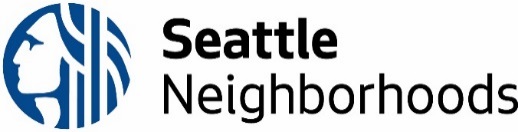 Fondo de Oportunidades del Río Duwamish (DROF)Matriz de evaluación de la subvenciónRequisitos: Áreas de enfoque de la financiación (los proyectos deben abordar al menos un área de enfoque de la financiación): Pesca o consumo seguro de pescado		 Restauración o desarrollo ambiental Capacitación laboral o desarrollo económico	 Desarrollo comunitario Seguridad del peatón				 Estrategias de vivienda asequible Estilo de vida saludable				 Necesidad emergente (p. ej., asistencia para la COVID-19,							     		     Cierre del puente West Seattle)	El proyecto se desarrolla en el Valle del Río Duwamish y beneficia a las personas que viven y trabajan allí. ☐NECESIDAD Y PARTICIPACIÓN DE LA COMUNIDAD CALENDARIO Y PLAN DE TRABAJOIMPACTOPRESUPUESTOConceptoDescripciónRangoNecesidad y relevancia de la demostración (Descripción del proyecto)¿Aborda el proyecto un área de enfoque de la financiación para los residentes del Valle del Río Duwamish? ¿Utiliza el proyecto datos cuantitativos o cualitativos para reforzar sus argumentos?¿Tiene el proyecto una relevancia o urgencia social particular?  0-20Demostración de una amplia participación de la comunidad(Participación comunitaria)¿Abarca el proyecto una amplia base de la comunidad? ¿Existe una asociación entre el proyecto y otros grupos comunitarios/empresas/partes interesadas? ¿Demuestra la solicitud una estrategia de promoción eficaz? 0-20Participación de los grupos prioritarios del Fondo de Oportunidades del Río Duwamish (Duwamish River Opportunity Fund, DROF) o de los socios gubernamentales(Participación comunitaria)¿Contempla el proyecto al puerto, al condado de King o a otras entidades estatales? ¿Incluye o abarca el proyecto a las poblaciones nativas americanas de manera significativa? (Por ejemplo, cargos directivos, partidas presupuestarias)¿Incluye o abarca el proyecto a las poblaciones negras, indígenas o de color (Black, Indigenous, and People of Color, BIPOC) de manera significativa? (Por ejemplo, cargos directivos, partidas presupuestarias)Puntos extra +1 por pregunta(Máximo de 3 puntos)ConceptoDescripciónRangoCalendario y plan de trabajo¿Son claras, coherentes y concretas las actividades?El plan de trabajo, ¿es integral y posiciona el proyecto para alcanzar sus objetivos? ¿Incluye el proyecto un calendario realista de puesta en marcha? Los proyectos de 2021 deben finalizar el 30 de septiembre de 2022. ¿Es el alcance del proyecto razonable para terminarlo en ese plazo?0-15Demostración del impacto positivo¿Es el impacto descrito claro?¿Es el impacto descrito razonable en función del alcance y el presupuesto del proyecto?¿Beneficiará el proyecto a una amplia representación de la población del Valle del Río Duwamish?  Si el proyecto llega a buen puerto, ¿en qué medida los resultados abordarán las áreas de enfoque y las prioridades de la comunidad establecidas por el DROF? El proyecto, ¿mejora o complementa los proyectos anteriores, o contribuye a mejorar la calidad de vida en el Valle del Río Duwamish?0-25Alineación con los planes comunitarios existentes¿Menciona el proyecto una o más prioridades del Plan de Visión del Valle del Duwamish, la Evaluación del Impacto en la Salud y Recomendaciones Políticas, el Plan de Acción del Valle del Duwamish u otro plan del Valle del Río Duwamish?0-10ConceptoDescripciónRangoPresupuesto y justificación del presupuesto¿Se ajusta el presupuesto al plan de trabajo declarado y a los resultados previstos? ¿Son los gastos del presupuesto claros y razonables?Si corresponde, ¿incluye el presupuesto detalles relevantes sobre el trabajo de subcontratación y consultoría?0-10Total de puntos posibles103